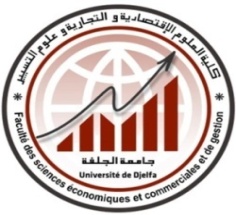 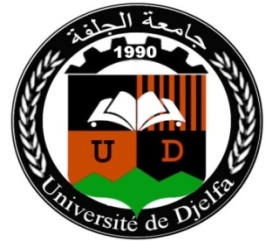 الجمهورية الجزائرية الديمقراطية الشعبيةوزارة التعليم العالي والبحث العلمي  جامـــــــعة زيان عاشور بالجلــــــفة  كلية العلوم الاقتصادية، التجارية وعلوم التسييرطلب إعادة توجيهالطالب (ة) :........................................................رقم التسجيل:........................................................السنة : ..............................................................التخصص المسجل به:..............................................إعادة التوجيه إلى:القسم :................................................................................................السنة :................................................................................................التخصص:............................................................................................إمضاء الطالبرأي رئيس القسم الموجه إليهرأي رئيس الشعبة أو التخصص الموجه إليهرأي رئيس القسم الأصليرأي رئيس الشعبة أو التخصص الأصليرأي نائب العميد المكلف بالدراسات